Publicado en  el 11/02/2015 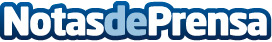 El proyecto Vol+ enriquece el currículo de las personas voluntariasDatos de contacto:Nota de prensa publicada en: https://www.notasdeprensa.es/el-proyecto-vol-enriquece-el-curriculo-de-las_1 Categorias: Solidaridad y cooperación http://www.notasdeprensa.es